Легкий фруктовый салатик от Воробьёвой виктории    Ингредиенты: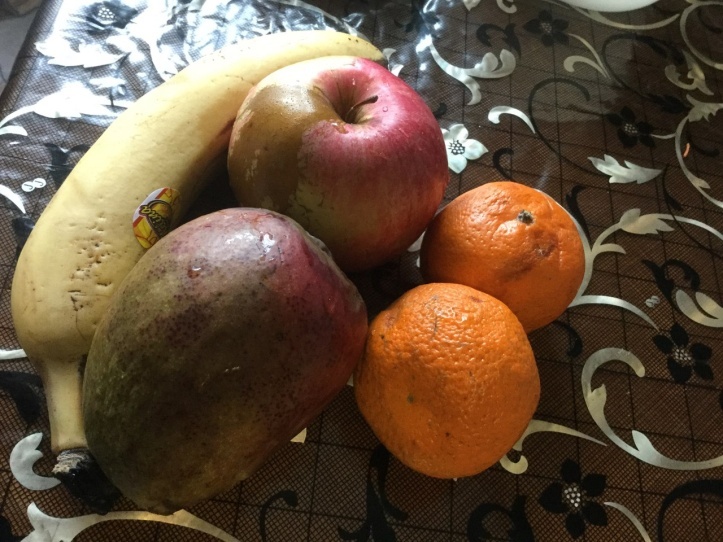 Банан – 1 шт.Манго – 1 шт.Яблоко – 1 шт.Апельсины – 2 шт.Заправка – сметана/йогурт/ сливки  – по вкусуТехнология приготовления: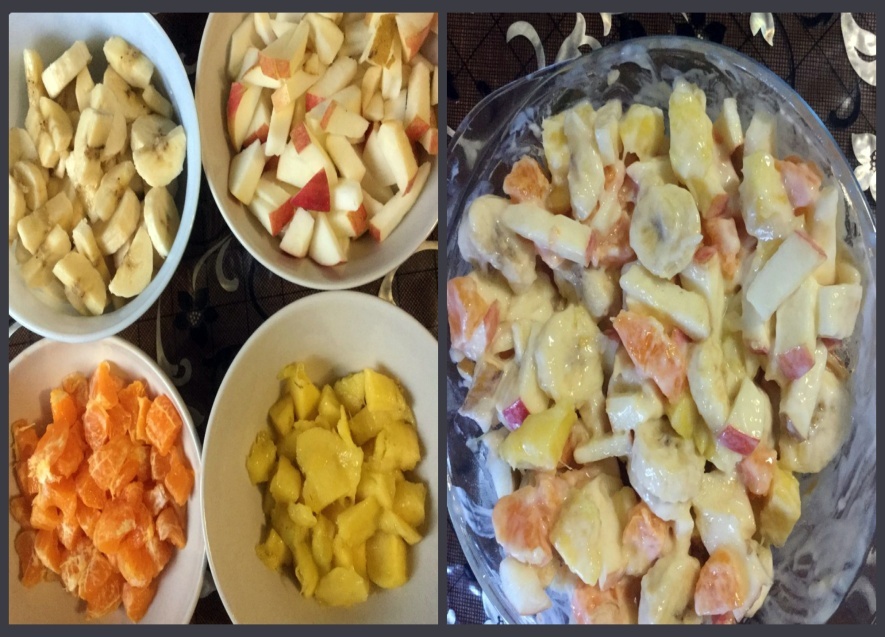 Все фрукты вымыть холодной водойБананы, манго и апельсины почистить и нарезать кубикамиЯблоки (почистить по желанию) нарезать кубиками.Заправить салатик легким йогуртом/ сметаной или сливками – по вкусу.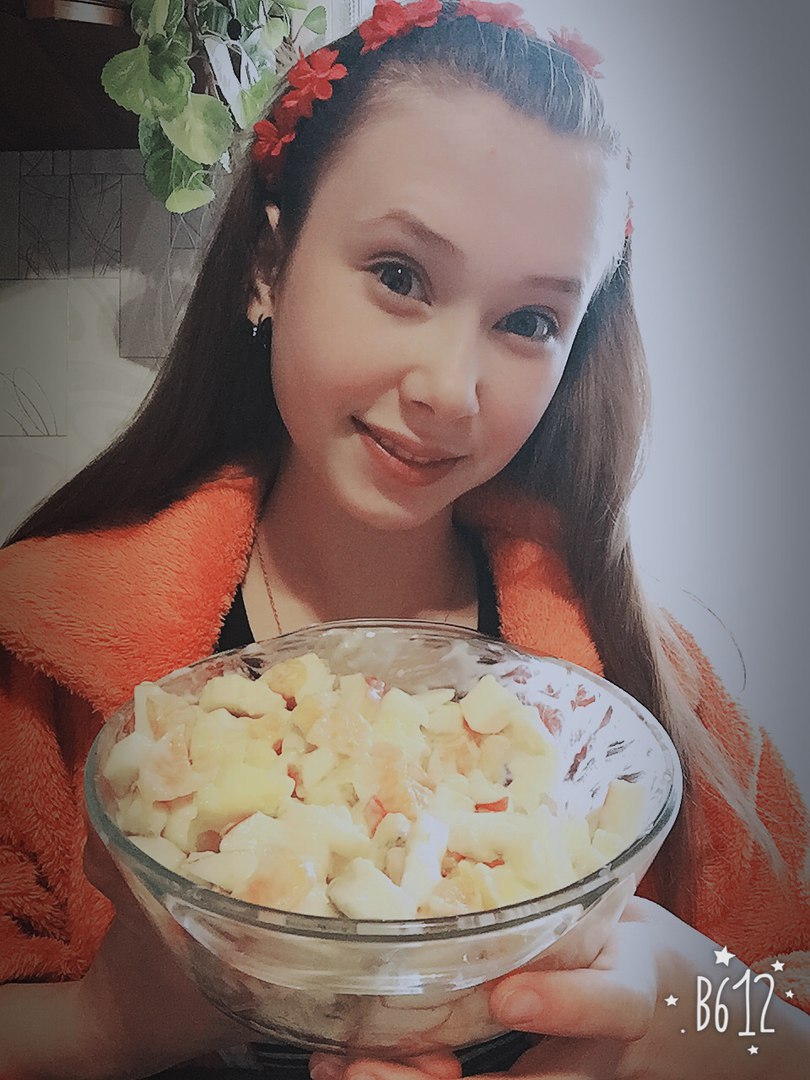 Наш лёгкий фруктовый салатик готов!Приятного аппетита!